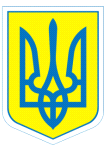                                               НАКАЗ05.09.2016 	       м.Харків 	                         № 175Про підсумки роботи з працевлаштування випускників 2015/2016 навчального рокуНа виконання ст. 53 Конституції України, ст.14,35 Закону України «Про освіту», ст. 6, 18, 21 Закону України «Про загальну середню освіту», ст. 19, 21, 24, 25 Закону України «Про охорону дитинства», ст. 8 Закону України «Про соціальну роботу з дітьми та молоддю», ст. 5 Закону України «Про зайнятість населення», Постанови Верховної Ради України від 16.07.1997          № 463/97-ВР «Про інформацію Кабінету Міністрів України «Про забезпечення працевлаштування молоді, зокрема випускників шкіл, вузів та інших навчальних закладів», Указу Президента України від 06.10.1999               № 1285/99 «Про заходи щодо забезпечення працевлаштування молоді» педагогічним колективом здійснюється робота щодо профорієнтації та подальшого працевлаштування випускників навчального закладу.       Створена електронна база даних працевлаштування випускників 2016 року, що відповідає кількості випускників за мережею і класними журналами. За результатами аналізу в 2015/2016 навчальному році навчальний заклад закінчив 21 випускник, з них  навчаються у Державному навчальному закладі  «Харківський професійний ліцей будівельних технологій» - 17, працевлаштований - 1, діти з інвалідністю, система соціального забезпечення - 2. Туманов Назар не працевлаштований за станом здоров’я. Батьки випускника займаються оформленням документів на встановлення інвалідності (система соціального забезпечення).           Випускники з числа дітей-сиріт та дітей, позбавлених батьківського піклування, Сопіна Оксана, Ніколаєв Євген продовжили навчання в Державному навчальному закладі  «Харківський професійний ліцей будівельних технологій».На підставі вище викладеного НАКАЗУЮ: 1. Коваленко Г.І., заступнику директора з виховної роботи:1.1. Здійснювати контроль за подальшим навчанням випускників 2016 року.Протягом 2016/2017 навчального року1.2. Здійснювати контроль за виконанням планів спільних заходів на 2016/2017 навчальний рік з професійно-технічними навчальними закладами, Харківським міським центром зайнятості щодо профорієнтації і працевлаштування випускників.Протягом 2016/2017 навчального року1.3. Провести батьківські збори  у 9-10-х класах за темою «Роль батьків у свідомому виборі професії».Грудень 20162. Учителям трудового навчання:2.1. Надати до адміністрації навчального закладу графіки проведення екскурсій з учнями 9-10-х класів до професійно-технічних навчальних закладів та Харківського міського центру зайнятості.До 01.10.20163. Шеховцовій С.В., Літвіновій Т.Ю., Єфименко В.В., класним керівникам випускних класів 2015/2016 навчального року, надавати інформацію про навчання випускників адміністрації навчального закладу.Щомісячно4. Єфименко В.В., класному керівнику 10-А  класу,  надати попередню інформацію про подальше навчання випускників 2016/2017 навчального року адміністрації навчального закладу.                                 До 01.01.2017                                                                             5. Дуюн О.А., практичному психологу: 5.1. Провести тестування й анкетування учнів 9-10-х класів з метою виявлення професійних інтересів.До 21.10.20165.2. Проводити індивідуальні й групові консультації для учнів 9-10-х класів щодо вибору майбутньої професії.Протягом 2016/2017 навчального року6. Контроль за виконанням даного наказу залишаю за собою.Директор		Л.О.МельніковаКоваленко, 3-70-30-63З наказом ознайомлені:		      Т.М.Гончарова                                                         О.А.Дуюн                                                         В.В.Єфименко										      І.Б.Єфременко					                                                        					      Г.І.Коваленко                                                        Т.Ю.Літвінова                                                                                                                       В.О.Тітова                                                         С.В.Шеховцова